CCNU-AUTO连接失败及忘记密码指南华中师范大学目录第一章 访问CCNU-AUTO网络	11.1 手机首次连接CCNU-AUTO	11.1.1 在连接CCNU-AUTO前，先连接CCNU认证进行账号认证	11.1.2 连接CCNU-AUTO网络	1第二章 忘记密码	32.1 点击忘记密码后输入个人信息跳转至密码重置界面	32.1.1 登陆校园网认证界面	32.1.2 密码重置界面	4 访问CCNU-AUTO网络设备首次连接CCNU-AUTO，需要先连接CCNU登陆一次，再连接CCNU-AUTO进行登陆。windows电脑连接CCNU-AUTO（802.1X协议）配置步骤较为复杂，建议连接CCNU访问校园网。MacOS电脑两者（CCNU-AUTO和CCNU）都可以连。手机首次连接CCNU-AUTO在连接CCNU-AUTO前，先连接CCNU认证进行账号认证用户弹出访问校园网认证平台（https://portal.ccnu.edu.cn），输入账号密码后登录成功。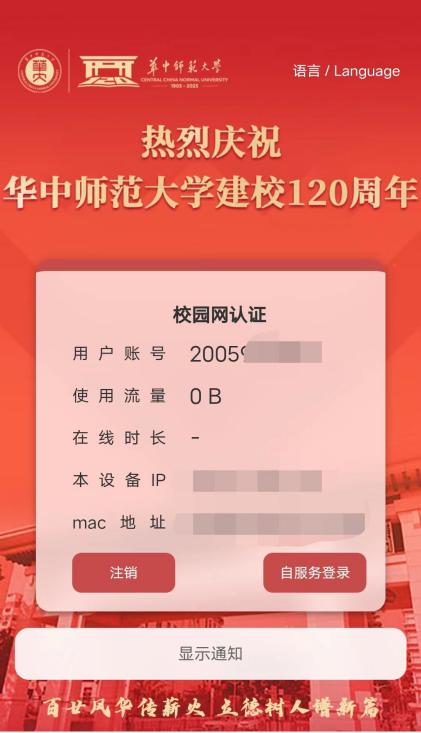 连接CCNU-AUTO网络手机连接CCNU-AUTO大致分为3类情况：可以直接输入账号密码（安卓11）遗忘当前CCNU-AUTO信号，重新连接CCNU-AUTO时提示输入账号密码（账号密码与连接CCNU时的账号密码一致）CA证书选择无CA证书选择不认证或者无，在身份填入账号(与连接CCNU时账号密码一致)，匿名身份为空，随即填写密码即可。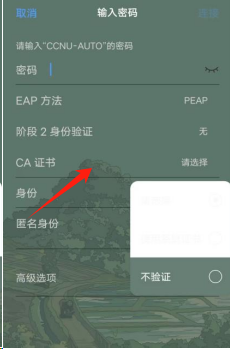 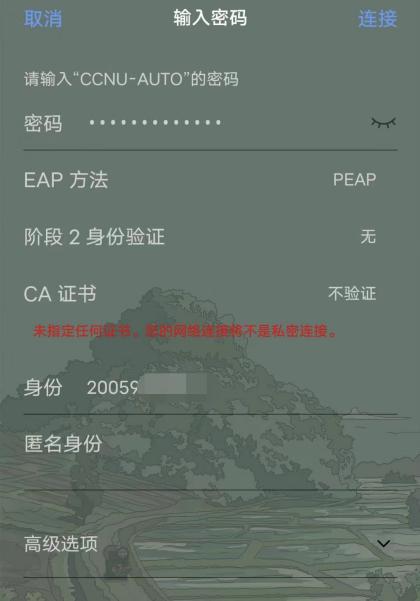 必须选择CA证书（安卓13）如果没有CA证书选项没有不验证或者无则选择使用系统证书选项，在域名处填写学校域名ccnu.edu.cn，身份处填写账号，匿名身份为空。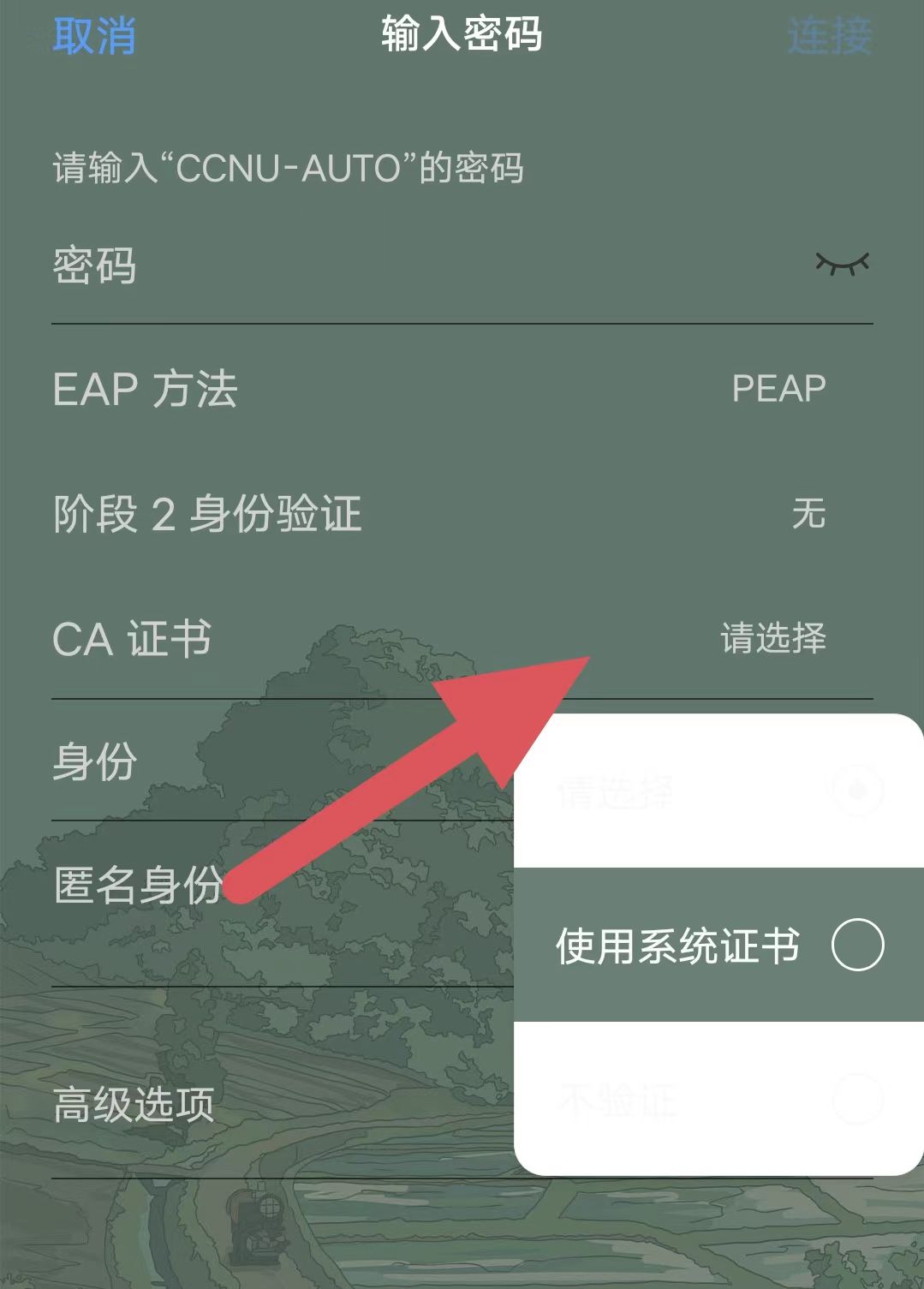 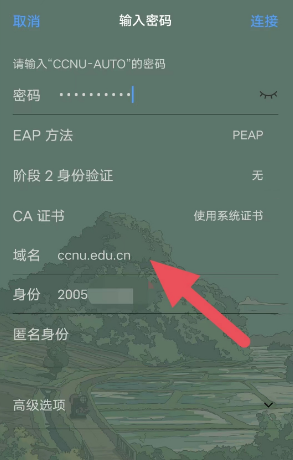 忘记密码点击忘记密码后输入个人信息跳转至密码重置界面登陆校园网认证界面在校园网认证界面（https://portal.ccnu.edu.cn）中点击忘记密码，跳转至密码重置界面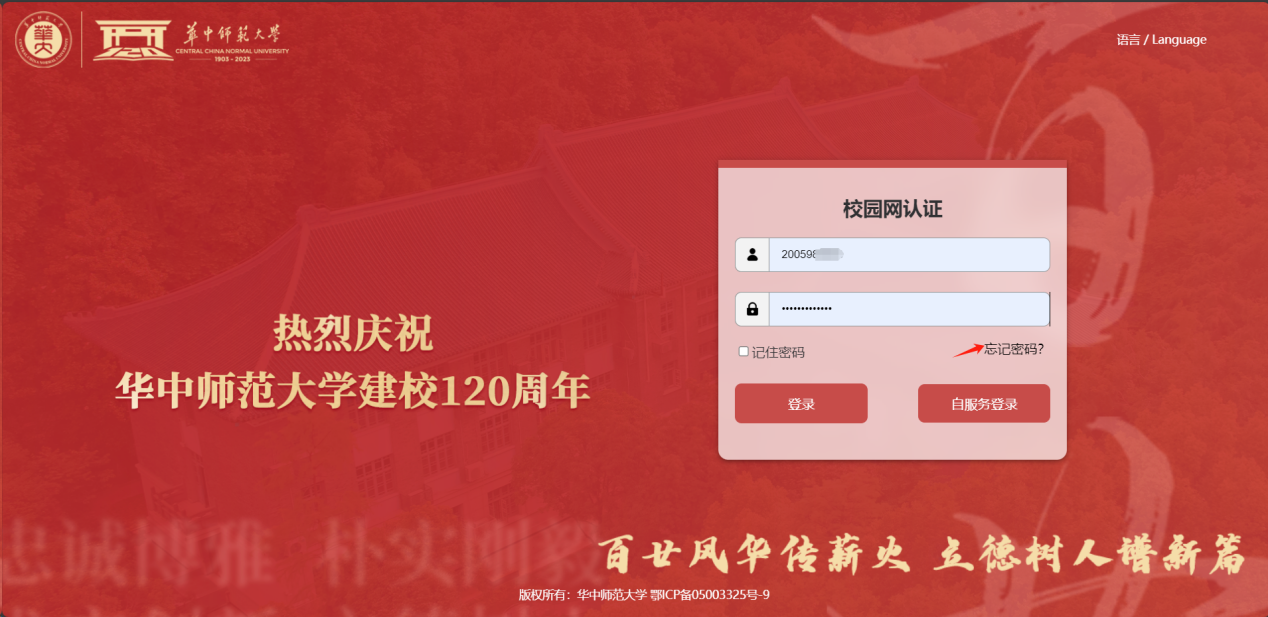 密码重置界面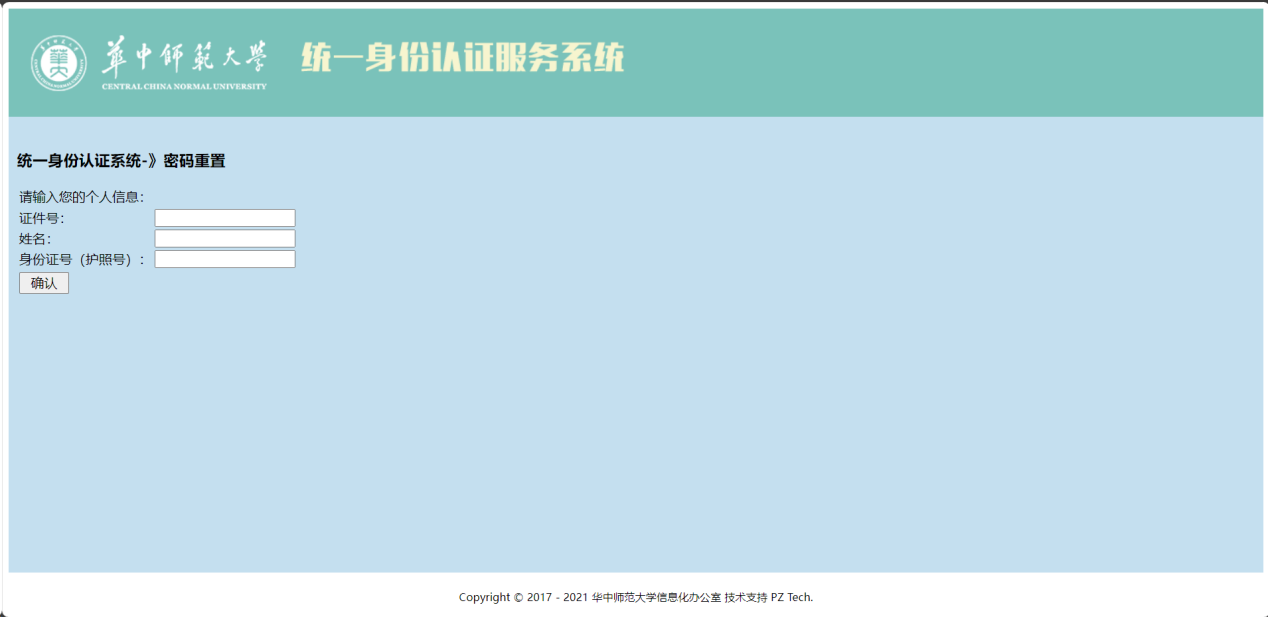 跳转时可能出现报403的情况，这个时候修改地址栏上https为http即可。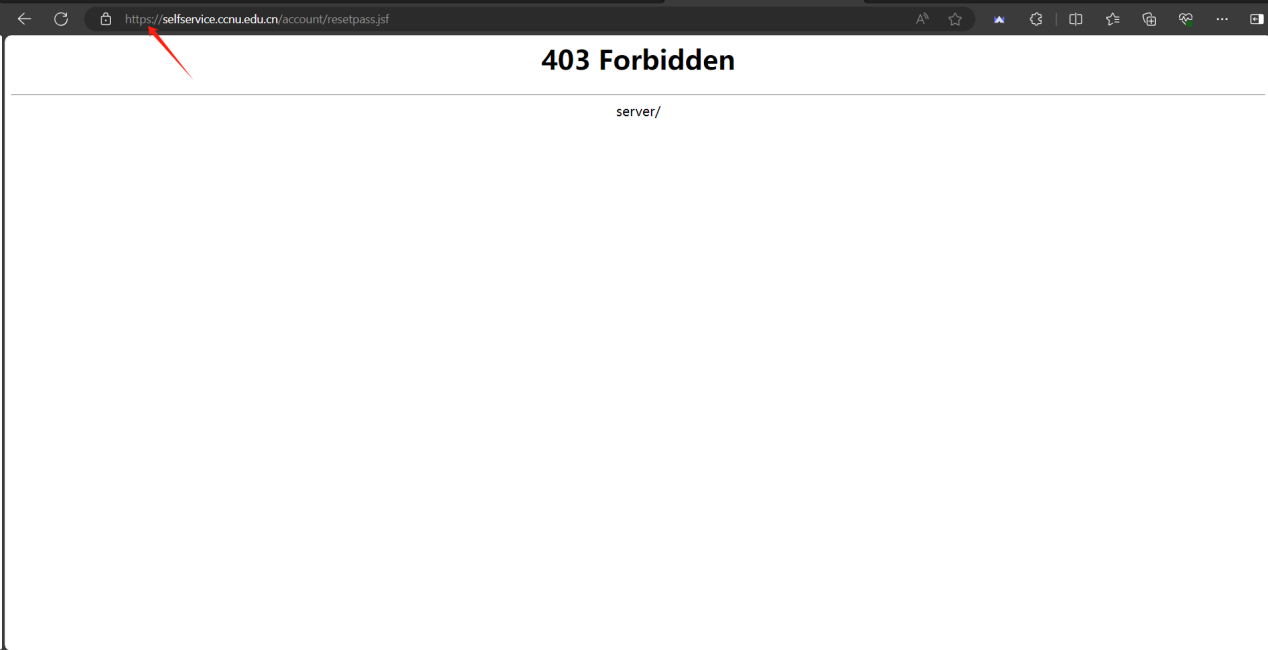 